Схема расположения земельного участка или земельных участков на кадастровом плане территорииУтверждена  постановлением Администрации(наименование документа об утверждении,включая наименованияПестяковского муниципального районаорганов государственной власти или органовместного самоуправления,Ивановской областипринявших решение об утверждении схемыили подписавших соглашение оперераспределении земельных участков)от _______________2022 г  № ______Условный номер земельного участка 37:12:010601:ЗУ1Условный номер земельного участка 37:12:010601:ЗУ1Условный номер земельного участка 37:12:010601:ЗУ1Условный номер земельного участка 37:12:010601:ЗУ1Условный номер земельного участка 37:12:010601:ЗУ1Площадь земельного участка    1500  м²Площадь земельного участка    1500  м²Площадь земельного участка    1500  м²Площадь земельного участка    1500  м²Площадь земельного участка    1500  м²Обозначение характерных точек границОбозначение характерных точек границКоординаты, мКоординаты, мКоординаты, мОбозначение характерных точек границОбозначение характерных точек границХХУ11223н1н115097.0115097.0113672.80н2н215100.3715100.3713706.313315056.8515056.8513710.274415053.3915053.3913675.42н1н115097.0113672.8013672.80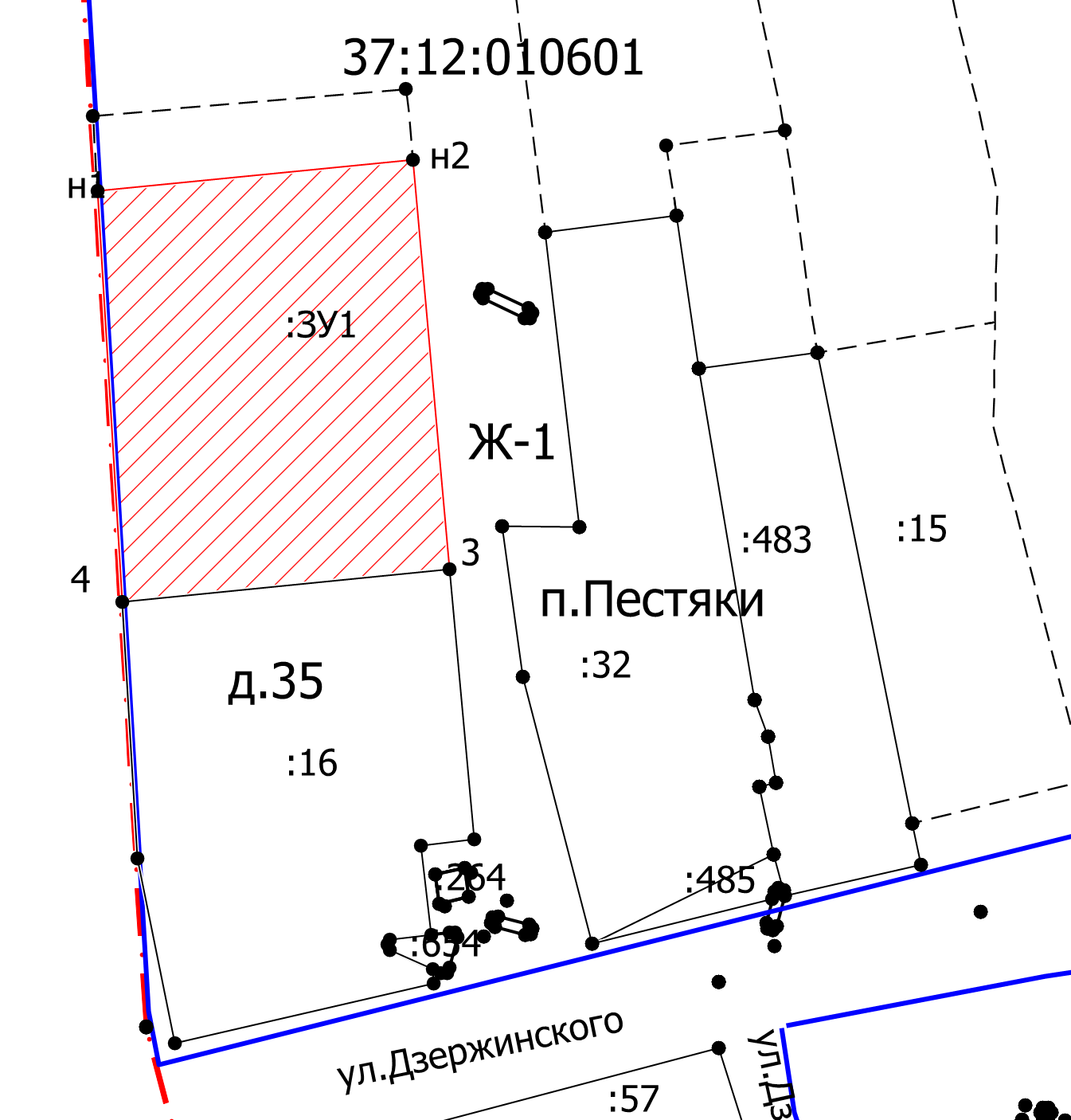                                                                    Масштаб 1:1000Условные обозначения:                                                                   Масштаб 1:1000Условные обозначения:                                                                   Масштаб 1:1000Условные обозначения:                                                                   Масштаб 1:1000Условные обозначения:                                                                   Масштаб 1:1000Условные обозначения:37:12:050302- номер кадастрового квартала- номер кадастрового квартала- номер кадастрового квартала- номер кадастрового квартала:1- кадастровый номер  земельного участка- кадастровый номер  земельного участка- кадастровый номер  земельного участка- кадастровый номер  земельного участкап.Пестяки- название населенного пункта- название населенного пункта- название населенного пункта- название населенного пункта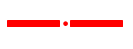 -граница населенного пункта-граница населенного пункта-граница населенного пункта-граница населенного пункта- граница кадастрового квартала- граница кадастрового квартала- граница кадастрового квартала- граница кадастрового квартала- существующая часть границы, имеющиеся в ЕГРН сведения о которой достаточны для определения ее местоположения- существующая часть границы, имеющиеся в ЕГРН сведения о которой достаточны для определения ее местоположения- существующая часть границы, имеющиеся в ЕГРН сведения о которой достаточны для определения ее местоположения- существующая часть границы, имеющиеся в ЕГРН сведения о которой достаточны для определения ее местоположения- вновь образованная часть границы, сведения о которой достаточны для определения ее местоположения- вновь образованная часть границы, сведения о которой достаточны для определения ее местоположения- вновь образованная часть границы, сведения о которой достаточны для определения ее местоположения- вновь образованная часть границы, сведения о которой достаточны для определения ее местоположения